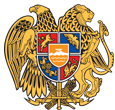 ՀԱՅԱՍՏԱՆԻ ՀԱՆՐԱՊԵՏՈՒԹՅՈՒՆ 
ՏԱՎՈՒՇԻ ՄԱՐԶ
ԴԻԼԻՋԱՆ ՀԱՄԱՅՆՔ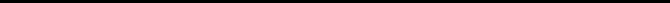 01 դեկտեմբեր 2022թ.ԱՐՁԱՆԱԳՐՈՒԹՅՈՒՆ N 03/04
ԱՎԱԳԱՆՈՒ ՀԵՐԹԱԿԱՆ ՆԻՍՏԻՀամայնքի ավագանու նիստին ներկա էին ավագանու 14 անդամներ:Բացակա էին` Նարեկ Ալիխանյանը, Վարդան Ավագյանը, Գայանե Լալայանը, Արմինե Հովհաննիսյանը, Գոհար Ղազարյանը, Զարինե Ղամբարյանը, Արա ՄարտիրոսյանըՀամայնքի ղեկավարի հրավերով ավագանու նիստին մասնակցում էին`
Վախթանգ Թամրազյան, Գեվորգ Ամիրխանյան, Գագիկ Շահնազարյան, Հովհաննես Նաղդալյան, Ալեքսանդր Հարությունյան, Մխիթար Հովհաննիսյան, Վաղինակ Մարկոսյան, Ալիսա Թամրազյան, Վարդան Գրիգորյան, Լիպարիտ Սանթրոսյան, Յուրի ԱլիխանյանՆիստը վարում էր  ՀՀ Դիլիջան համայնքի ղեկավար` Դավիթ ՍարգսյանըՆիստը արձանագրում էր ` Ալիսա ԹամրազյանըԼսեցին
ՀԱՄԱՅՆՔԻ ԱՎԱԳԱՆՈՒ ՆԻՍՏԻ ՕՐԱԿԱՐԳԸ ՀԱՍՏԱՏԵԼՈՒ ՄԱՍԻՆ /Զեկ. ԴԱՎԻԹ ՍԱՐԳՍՅԱՆ/Ղեկավարվելով «Տեղական ինքնակառավարման մասին»  օրենքի  14-րդ հոդվածի 6-րդ մասի պահանջներով` համայնքի ավագանին  որոշում է. Հաստատել համայնքի ավագանու նիստի հետևյալ օրակարգը.1.     Դիլիջան համայնքի տարածքում 2023 թվականի համար տեղական տուրքերի և վճարների դրույքաչափերը հաստատելու մասինԶեկ․Դ. Սարգսյան2.    ՀՀ Տավուշի մարզի Դիլիջան համայնքի ղեկավարի 2023թ. վարձատրության չափի մասինԶեկ․Դ. Սարգսյան3.    ՀՀ Տավուշի մարզի Դիլիջան համայնքի ենթակայությամբ համայնքային ոչ առևտրային կազմակերպությունների աշխատակիցների թվաքանակը, հաստիքացուցակը և պաշտոնային դրույքաչափերը հաստատելու մասինԶեկ․Դ. Սարգսյան4.    Հայաստանի Հանրապետության Տավուշի մարզի Դիլիջանի համայնքապետարանի աշխատակազմի կառուցվածքը, աշխատակիցների թվաքանակը, հաստիքացուցակը և պաշտոնային դրույքաչափերը հաստատելու մասինԶեկ․Դ. Սարգսյան5.    Դիլիջան համայնքի Դիլիջան քաղաքի Անդրանիկի փողոց 3-րդ նրբ. թիվ 29/1 հասցեի 480.2 քմ հողամասն ընդլայնման կարգով օտարելու համաձայնություն տալու մասինԶեկ․Դ. Սարգսյան6.   Դիլիջան համայնքի Դիլիջան քաղաքի Վասիլևի փողոց թիվ 122/1 հասցեի 312.1քմ հողամասն ընդլայնման կարգով օտարելու համաձայնություն տալու մասինԶեկ․Դ. Սարգսյան7.    Դիլիջան համայնքի Գոշ գյուղի Մ. Գոշի փողոց 8-րդ փկղ. թիվ 9/1 հասցեի 576.7քմ հողամասն ընդլայնման կարգով օտարելու համաձայնություն տալու մասինԶեկ․Դ. Սարգսյան8.   Դիլիջան համայնքի վարչական սահմաններում գտնվող, Դիլիջան քաղաքի Կամարինի փողոց 1-ին նրբ. թիվ 18/1 հասցեի 445.0քմ մակերեսով հողամասը Դիլիջանի համայնքի հողերի ֆոնդում ընդգրկելու մասին Զեկ․Դ. Սարգսյան9.   Դիլիջան համայնքի Դիլիջան քաղաքի Տ․ Պետրոսյան փողոց 1-ին նրբ. թիվ 1/6 հասցեի 274.0քմ հողամասն ընդլայնման կարգով օտարելու համաձայնություն տալու մասինԶեկ․Դ. Սարգսյան10. Դիլիջան համայնքի Թեղուտ գյուղի 1-ին փողոց թիվ 159 հասցեի 21814.4քմ հողամասն ընդլայնման կարգով օտարելու համաձայնություն տալու մասինԶեկ․Դ. Սարգսյան11.   Դիլիջան համայնքի վարչական սահմաններում գտնվող, Դիլիջան քաղաքի 11-003-0276-0040 կադաստրային ծածկագրով 0.01617հա մակերեսով հողամասը Դիլիջանի համայնքի հողերի ֆոնդում ընդգրկելու մասինԶեկ․Դ. Սարգսյան12.  Դիլիջան համայնքի վարչական սահմաններում գտնվող, Դիլիջան քաղաքի 11-003-0285-0001 կադաստրային ծածկագրով 0.04528հա մակերեսով հողամասը Դիլիջանի համայնքի հողերի ֆոնդում ընդգրկելու մասինԶեկ․Դ. Սարգսյան13.  Դիլիջան համայնքի սեփականությունը հանդիսացող բնակավայրերի հողերից 84.6քմ մակերեսով թվով 2 հողամասը մրցույթի միջոցով կառուցապատման իրավունքով տրամադրելու համաձայնություն տալու, ինչպես նաև հողամասերի կառուցապատման իրավունքի պայմանները և տարեկան վճարի մեկնարկային գները հաստատելու մասինԶեկ․Դ. Սարգսյան14.  Դիլիջան համայնքի Դիլիջան քաղաքի Արցախի փողոց 3-րդ նրբ․ թիվ 14/1 հասցեի 102.9քմ հողամասն ընդլայնման կարգով օտարելու համաձայնություն տալու մասինԶեկ․Դ. Սարգսյան15.  Դիլիջան համայնքի Թեղուտ գյուղի վարչական սահմաններում գտնվող <<Հաղարծին>> տեղամաս, 30 քառակուսի հասցեում <<Դիլիջան>> ազգային պարկ>> ՊՈԱԿ-ի կողմից կառուցված ագրոտաղավարները անվճար օրինականացնելու համաձայնություն տալու մասինԶեկ․Դ. Սարգսյան16. Դիլիջանի համայնքապետարանի գույքացանկում ընդգրկված 1.5 խմ վառեալափայտը Վերա Գալեեվայի ընտանիքին հատկացնելու մասինԶեկ․Դ. Սարգսյան17.  Դիլիջան համայնքի 2022թ. բյուջեի վարչական մասի պահուստային ֆոնդից հատկացում կատարելու մասինԶեկ․Դ. Սարգսյան18. Դիլիջան համայնքի սեփականությունը հանդիսացող գյուղատնտնտեսական նշանակության հողերից 1671.5քմ ընդհանուր մակերեսով թվով 3 հողամասերը, բնակավայրերի հողերից 6891.3քմ ընդհանուր մակերեսով թվով 6 հողամասերը աճուրդի և 546.9քմ մակերեսով հողամասը կրկնաճուրդի միջոցով օտարելու համաձայնություն տալու, ինչպես նաև մեկնարկային գները հաստատելու մասինԶեկ․Դ. Սարգսյան19. Դիլիջան համայնքի վարչական սահմաններում գտնվող, Դիլիջան համայնքի Թեղուտ գյուղի 1-ին փողոց թիվ 61/1 հասցեի 255.4քմ մակերեսով հողամասը Դիլիջանի համայնքի հողերի ֆոնդում ընդգրկելու մասինԶեկ․Դ. Սարգսյան
20.  ՀՀ Տավուշի մարզի Դիլիջան համայնքի ավագանու 12 հուլիսի 2022 թ․ թիվ 180-ա «Հայաստանի Հանրապետության պետական բյուջեից նպատակային հատկացումներ՝ սուբվենցիաներ ստանալու թույլտվության մասին» որոշման մեջ փոփոխություն կատարելու մասին Զեկ․Դ. Սարգսյան21.Հայաստանի Հանրապետության պետական բյուջեից նպատակային հատկացումներ՝ սուբվենցիաներ ստանալու թույլտվության մասին22. Դիլիջան համայնքի ավագանու 3-րդ նստաշրջանի հերթական նիստի գումարման օրը սահմանելու մասինԶեկ․Դ. ՍարգսյանՀամայնքի ղեկավարը առաջարկեց օրակարգում ընդգրկել ևս 2 հարց՝1. ՀՀ Տավուշի մարզի Դիլիջան համայնքի ավագանու 12 հուլիսի 2022 թ․ թիվ 180-Ա «Հայաստանի Հանրապետության պետական բյուջեից նպատակային հատկացումներ՝ սուբվենցիաներ ստանալու թույլտվության մասին» որոշման մեջ փոփոխություն կատարելու մասին      Զեկ․Դ.Սարգսյան2. Հայաստանի Հանրապետության պետական բյուջեից նպատակային հատկացումներ՝ սուբվենցիաներ ստանալու թույլտվության մասին       Զեկ․Դ.Սարգսյան համայնքի ավագանին քվեարկությամբ (կողմ-14 դեմ-0 ձեռնպահ-0) ընդունեց առաջարկությունը և հաստատեց օրակարգը նոր խմբագրությամբ:Որոշումն ընդունված է. /կցվում է որոշում N 233-Ա/Լսեցին
ԴԻԼԻՋԱՆ ՀԱՄԱՅՆՔԻ ՏԱՐԱԾՔՈՒՄ 2023 ԹՎԱԿԱՆԻ ՀԱՄԱՐ ՏԵՂԱԿԱՆ ՏՈՒՐՔԵՐԻ ԵՎ ՎՃԱՐՆԵՐԻ ԴՐՈՒՅՔԱՉԱՓԵՐԸ ՀԱՍՏԱՏԵԼՈՒ ՄԱՍԻՆ /Զեկ. ԴԱՎԻԹ ՍԱՐԳՍՅԱՆ/Ղեկավարվելով «Տեղական ինքնակառավարման մասին»  օրենքի 18-րդ հոդվածի 1-ին մասի 18-րդ կետով, «Տեղական տուրքերի և վճարների մասին» օրենքի   8-րդ, 9-րդ, 10-րդ, 11-րդ և 12-րդ հոդվածների պահանջներով` համայնքի ավագանին որոշում է.1. Հաստատել Դիլիջան համայնքի տարածքում 2023 թվականի համար տեղական տուրքերի և վճարների դրույքաչափերը:  /Հավելվածը կցվում է/:2. Սույն որոշումն ուժի մեջ է մտնում 2023 թվականի հունվարի 1-իցՈրոշումն ընդունված է. /կցվում է որոշում N 234-Ն/Լսեցին
ՀՀ ՏԱՎՈՒՇԻ ՄԱՐԶԻ ԴԻԼԻՋԱՆ ՀԱՄԱՅՆՔԻ ՂԵԿԱՎԱՐԻ 2023Թ. ՎԱՐՁԱՏՐՈՒԹՅԱՆ ՉԱՓԻ ՄԱՍԻՆ /Զեկ. ԴԱՎԻԹ ՍԱՐԳՍՅԱՆ/Ղեկավարվելով «Տեղական ինքնակառավարման մասին»  օրենքի 18-րդ հոդվածի 1-ին մասի 11-րդ կետի և 28-րդ հոդվածի 1-ին մասի  4-րդ կետի պահանջներով՝ Դիլիջան համայնքի ավագանին ո ր ո շ ու մ է․1. ՀՀ Տավուշի մարզի Դիլիջան համայնքի ղեկավարի վարձատրության չափը 2023 թվականի համար սահմանել ամսական 465000 (չորս հարյուր վաթսունհինգ հազար) ՀՀ դրամ:   2. Սույն որոշումն ուժի մեջ է մտնում 2023 թվականի հունվարի 1-ից։Որոշումն ընդունված է. /կցվում է որոշում N 235-Ա/Լսեցին
ՀՀ ՏԱՎՈՒՇԻ ՄԱՐԶԻ ԴԻԼԻՋԱՆ ՀԱՄԱՅՆՔԻ ԵՆԹԱԿԱՅՈՒԹՅԱՄԲ ՀԱՄԱՅՆՔԱՅԻՆ ՈՉ ԱՌԵՎՏՐԱՅԻՆ ԿԱԶՄԱԿԵՐՊՈՒԹՅՈՒՆՆԵՐԻ ԱՇԽԱՏԱԿԻՑՆԵՐԻ ԹՎԱՔԱՆԱԿԸ, ՀԱՍՏԻՔԱՑՈՒՑԱԿԸ ԵՎ ՊԱՇՏՈՆԱՅԻՆ ԴՐՈՒՅՔԱՉԱՓԵՐԸ ՀԱՍՏԱՏԵԼՈՒ ՄԱՍԻՆ /Զեկ. ԴԱՎԻԹ ՍԱՐԳՍՅԱՆ/Ղեկավարվելով  «Տեղական ինքնակառավարման մասին» օրենքի 18-րդ հոդվածի 1-ին մասի 28-րդ կետով՝ Դիլիջան  համայնքի ավագանին ո ր ո շ ու մ է․1. Հաստատել ՀՀ Տավուշի մարզի Դիլիջան   համայնքի ենթակայությամբ համայնքային  ոչ առևտրային կազմակերպությունների աշխատակիցների թվաքանակը, հաստիքացուցակները և  պաշտոնային դրույքաչափերը` համաձայն  կից հավելվածների (Հավելվածներ 1-17):
2. Սույն որոշումն ուժի մեջ է  մտնում 2023թ. հունվարի  1-ից:Որոշումն ընդունված է. /կցվում է որոշում N 236-Ա/Լսեցին
ՀԱՅԱՍՏԱՆԻ ՀԱՆՐԱՊԵՏՈՒԹՅԱՆ ՏԱՎՈՒՇԻ ՄԱՐԶԻ ԴԻԼԻՋԱՆԻ ՀԱՄԱՅՆՔԱՊԵՏԱՐԱՆԻ ԱՇԽԱՏԱԿԱԶՄԻ ԿԱՌՈՒՑՎԱԾՔԸ, ԱՇԽԱՏԱԿԻՑՆԵՐԻ ԹՎԱՔԱՆԱԿԸ, ՀԱՍՏԻՔԱՑՈՒՑԱԿԸ ԵՎ ՊԱՇՏՈՆԱՅԻՆ ԴՐՈՒՅՔԱՉԱՓԵՐԸ ՀԱՍՏԱՏԵԼՈՒ ՄԱՍԻՆ /Զեկ. ԴԱՎԻԹ ՍԱՐԳՍՅԱՆ/Ղեկավարվելով «Տեղական ինքնակառավարման մասին» օրենքի 18-րդ հոդվածի 1-ին մասի 28-րդ կետով՝  Դիլիջան համայնքի ավագանին  ո ր ո շ ու մ  է. 1. Հաստատել Հայաստանի Հանրապետության Տավուշի մարզի Դիլիջանի համայնքապետարանի աշխատակազմի կառուցվածքը՝ համաձայն N 1 հավելվածի։2. Հաստատել Հայաստանի Հանրապետության Տավուշի մարզի Դիլիջանի համայնքապետարանի աշխատակազմի աշխատակիցների թվաքանակը, հաստիքացուցակը և պաշտոնային դրույքաչափերը՝ համաձայն N 2  հավելվածի։ 3. Առաջարկել Դիլիջան համայնքի ղեկավարին` համայնքային ծառայության պաշտոնների անվանացանկում համապատասխան փոփոխություններ կամ լրացումներ կատարելու նպատակով  սահմանված կարգով դիմել ՀՀ կառավարության լիազորված պետական կառավարման մարմին։ 4. Սույն որոշման 1-ին և 2-րդ կետերն ուժի մեջ են մտնում Հայաստանի Հանրապետության կառավարության լիազորած պետական կառավարման մարմնի կողմից համայնքային ծառայության պաշտոնների անվանացանկում համապատասխան փոփոխություններ կամ լրացումներ կատարելու մասին իրավական ակտն ուժի մեջ մտնելու պահից։Որոշումն ընդունված է. /կցվում է որոշում N 237-Ա/Լսեցին
ԴԻԼԻՋԱՆ ՀԱՄԱՅՆՔԻ ԴԻԼԻՋԱՆ ՔԱՂԱՔԻ ԱՆԴՐԱՆԻԿԻ ՓՈՂՈՑ 3-ՐԴ ՆՐԲ. ԹԻՎ 29/1 ՀԱՍՑԵԻ 480.2 ՔՄ ՀՈՂԱՄԱՍՆ ԸՆԴԼԱՅՆՄԱՆ ԿԱՐԳՈՎ ՕՏԱՐԵԼՈՒ ՀԱՄԱՁԱՅՆՈՒԹՅՈՒՆ ՏԱԼՈՒ ՄԱՍԻՆ /Զեկ. ԴԱՎԻԹ ՍԱՐԳՍՅԱՆ/Դիլիջան համայնքի ղեկավարին է դիմել քաղ. Ցոլակ Նորիկի Սարգսյանը՝ Դիլիջան համայնքի Դիլիջան քաղաքի Անդրանիկի փողոց 3-րդ նրբ. թիվ 29 հասցեի, իրեն սեփականության իրավունքով պատկանող 600.0 քմ հողամասին կից գտնվող /Անդրանիկի փողոց 3-րդ նրբ. թիվ 29/1 հասցեի/ 480.2քմ մակերեսով հողամասը ընդլայնման կարգով իրեն օտարելու խնդրանքով:
Դիլիջանի համայնքապետարանի քաղաքաշինության և հողաշինության հարցերի հանձնաժողովը նշում է, որ նշված 480.2 քմ հողամասը չի համարվում Հայաստանի Հանրապետության Հողային օրենսգրքի 60-րդ հոդվածով առաջադրված հողամաս, չի գտնվում ինժեներա-տրանսպորտային օբյեկտների օտարման կամ անվտանգության գոտիներում, չի սահմանափակում այլ անձանց իրավունքները, գտնվում է Բնակավայրերի հողերի տարածագնահատման տասներորդ գոտում:
Դիլիջանի համայնքի ղեկավարն առաջարկություն է ներկայացրել համայնքի ավագանուն, Դիլիջան համայնքի Դիլիջան քաղաքի Անդրանիկի փողոց 3-րդ նրբ. թիվ 29/1 հասցեի 480.2քմ հողամասն ուղղակի վաճառքի ձևով, ընդլայնման կարգով, 3281831 /երեք միլիոն երկու հարյուր ութսունմեկ հազար ութ հարյուր երեսունմեկ/ ՀՀ դրամ արժեքով օտարել քաղ. Ցոլակ Նորիկի Սարգսյանին:
Ղեկավարվելով <<Տեղական ինքնակառավարման մասին>> օրենքի 18-րդ հոդվածի 1-ին մասի 21-րդ կետի դրույթներով՝ համայնքի ավագանին որոշում է.1. Տալ համաձայնություն՝ Դիլիջան համայնքի Դիլիջան քաղաքի Անդրանիկի փողոց 3-րդ նրբ. թիվ 29/1 հասցեի 480.2քմ հողամասն, ընդլայնման կարգով, ուղղակի վաճառքի ձևով, 3281831 /երեք միլիոն երկու հարյուր ութսունմեկ հազար ութ հարյուր երեսունմեկ/ ՀՀ դրամ արժեքով քաղ. Ցոլակ Նորիկի Սարգսյանին օտարելու մասին համայնքի ղեկավարի առաջարկությանը:
2. Սույն որոշումն ուժի մեջ է մտնում պաշտոնական հրապարակման օրվան հաջորդող օրը:Որոշումն ընդունված է. /կցվում է որոշում N 238-Ա/Լսեցին
ԴԻԼԻՋԱՆ ՀԱՄԱՅՆՔԻ ԴԻԼԻՋԱՆ ՔԱՂԱՔԻ ՎԱՍԻԼԵՎԻ ՓՈՂՈՑ ԹԻՎ 122/1 ՀԱՍՑԵԻ 312.1ՔՄ ՀՈՂԱՄԱՍՆ ԸՆԴԼԱՅՆՄԱՆ ԿԱՐԳՈՎ ՕՏԱՐԵԼՈՒ ՀԱՄԱՁԱՅՆՈՒԹՅՈՒՆ ՏԱԼՈՒ ՄԱՍԻՆ /Զեկ. ԴԱՎԻԹ ՍԱՐԳՍՅԱՆ/Դիլիջան համայնքի ղեկավարին է դիմել քաղ. Կիմա Աղաջանի Հովհաննիսյանը՝ Դիլիջան համայնքի Դիլիջան քաղաքի Վասիլևի փողոց թիվ 122 հասցեի, իրեն սեփականության իրավունքով պատկանող բնակելի տան սպասարկման 1180.0քմ հողամասին կից գտնվող /Վասիլևի փողոց թիվ 122/1 հասցեի/ 312.1քմ մակերեսով հողամասը ընդլայնման կարգով իրեն օտարելու խնդրանքով:
Դիլիջանի համայնքապետարանի քաղաքաշինության և հողաշինության հարցերի հանձնաժողովը նշում է, որ նշված 312.1քմ հողամասը չի համարվում Հայաստանի Հանրապետության Հողային օրենսգրքի 60-րդ հոդվածով առաջադրված հողամաս, չի գտնվում ինժեներա-տրանսպորտային օբյեկտների օտարման կամ անվտանգության գոտիներում, չի սահմանափակում այլ անձանց իրավունքները, գտնվում է Բնակավայրերի հողերի տարածագնահատման տասներորդ գոտում:
Դիլիջանի համայնքի ղեկավարն առաջարկություն է ներկայացրել համայնքի ավագանուն, Դիլիջան համայնքի Դիլիջան քաղաքի Վասիլևի փողոց թիվ 122/1 հասցեի 312.1քմ հողամասն ուղղակի վաճառքի ձևով, ընդլայնման կարգով, 2132985 /երկու միլիոն հարյուր երեսուներկու հազար ինը հարյուր ութսունհինգ/ ՀՀ դրամ արժեքով օտարել քաղ. Կիմա Աղաջանի Հովհաննիսյանին:
Ղեկավարվելով <<Տեղական ինքնակառավարման մասին>> օրենքի 18-րդ հոդվածի 1-ին մասի 21-րդ կետի դրույթներով՝ համայնքի ավագանին որոշում է.1. Տալ համաձայնություն՝ Դիլիջան համայնքի Դիլիջան քաղաքի Վասիլևի փողոց թիվ 122/1 հասցեի 312.1քմ հողամասն, ընդլայնման կարգով, ուղղակի վաճառքի ձևով, 2132985 /երկու միլիոն հարյուր երեսուներկու հազար ինը հարյուր ութսունհինգ/ ՀՀ դրամ արժեքով քաղ. Կիմա Աղաջանի Հովհաննիսյանին օտարելու մասին համայնքի ղեկավարի առաջարկությանը:
2. Սույն որոշումն ուժի մեջ է մտնում պաշտոնական հրապարակման օրվան հաջորդող օրը:Որոշումն ընդունված է. /կցվում է որոշում N 239-Ա/Լսեցին
ԴԻԼԻՋԱՆ ՀԱՄԱՅՆՔԻ ԳՈՇ ԳՅՈՒՂԻ Մ. ԳՈՇԻ ՓՈՂՈՑ 8-ՐԴ ՓԿՂ. ԹԻՎ 9/1 ՀԱՍՑԵԻ 576.7ՔՄ ՀՈՂԱՄԱՍՆ ԸՆԴԼԱՅՆՄԱՆ ԿԱՐԳՈՎ ՕՏԱՐԵԼՈՒ ՀԱՄԱՁԱՅՆՈՒԹՅՈՒՆ ՏԱԼՈՒ ՄԱՍԻՆ /Զեկ. ԴԱՎԻԹ ՍԱՐԳՍՅԱՆ/Դիլիջան համայնքի ղեկավարին է դիմել քաղ. Անդրանիկ Վազգենի Գրիգորյանը՝ Դիլիջան համայնքի Գոշ գյուղի Մ. Գոշի փողոց 8-րդ փկղ. թիվ 9 հասցեի, իրեն սեփականության իրավունքով պատկանող բնակելի տան սպասարկման 1540.0քմ հողամասին կից գտնվող /Մ. Գոշի փողոց 8-րդ փկղ. թիվ 9/1 հասցեի/ 576.7քմ մակերեսով հողամասն ընդլայնման կարգով իրեն օտարելու խնդրանքով:
Դիլիջանի համայնքապետարանի քաղաքաշինության և հողաշինության հարցերի հանձնաժողովը նշում է, որ նշված 576.7քմ հողամասը չի համարվում Հայաստանի Հանրապետության Հողային օրենսգրքի 60 հոդվածով առաջադրված հողամաս, չի գտնվում ինժեներա-տրանսպորտային օբյեկտների օտարման կամ անվտանգության գոտիներում, չի սահմանափակում այլ անձանց իրավունքները, գտնվում է Բնակավայրերի հողերի տարածագնահատման տասնվեցերորդ գոտում:
Դիլիջանի համայնքի ղեկավարն առաջարկություն է ներկայացրել համայնքի ավագանուն, Դիլիջան համայնքի Գոշ գյուղի Մ. Գոշի փողոց 8-րդ փկղ. թիվ 9/1 հասցեի 576.7քմ հողամասն ուղղակի վաճառքի ձևով, ընդլայնման կարգով, 296886 /երկու հարյուր իննսունվեց հազար ութ հարյուր ութսունվեց/ ՀՀ դրամ արժեքով օտարել քաղ. Անդրանիկ Վազգենի Գրիգորյանին:
Ղեկավարվելով <<Տեղական ինքնակառավարման մասին>> օրենքի 18-րդ հոդվածի 1-ին մասի 21-րդ կետի դրույթներով՝ համայնքի ավագանին որոշում է.1. Տալ համաձայնություն՝ Դիլիջան համայնքի Գոշ գյուղի Մ. Գոշի փողոց 8-րդ փկղ. թիվ 9/1 հասցեի 576.7քմ հողամասն, ընդլայնման կարգով, ուղղակի վաճառքի ձևով, 296886 /երկու հարյուր իննսունվեց հազար ութ հարյուր ութսունվեց/ ՀՀ դրամ արժեքով քաղ. Անդրանիկ Վազգենի Գրիգորյանին օտարելու մասին համայնքի ղեկավարի առաջարկությանը:
2. Սույն որոշումն ուժի մեջ է մտնում պաշտոնական հրապարակման օրվան հաջորդող օրը:Որոշումն ընդունված է. /կցվում է որոշում N 240-Ա/Լսեցին
ԴԻԼԻՋԱՆ ՀԱՄԱՅՆՔԻ ՎԱՐՉԱԿԱՆ ՍԱՀՄԱՆՆԵՐՈՒՄ ԳՏՆՎՈՂ, ԴԻԼԻՋԱՆ ՔԱՂԱՔԻ ԿԱՄԱՐԻՆԻ ՓՈՂՈՑ 1-ԻՆ ՆՐԲ. ԹԻՎ 18/1 ՀԱՍՑԵԻ 445.0ՔՄ ՄԱԿԵՐԵՍՈՎ ՀՈՂԱՄԱՍԸ ԴԻԼԻՋԱՆԻ ՀԱՄԱՅՆՔԻ ՀՈՂԵՐԻ ՖՈՆԴՈՒՄ ԸՆԴԳՐԿԵԼՈՒ ՄԱՍԻՆ /Զեկ. ԴԱՎԻԹ ՍԱՐԳՍՅԱՆ/Դիլիջանի համայնքի ղեկավարի 2022թ. նոյեմբերի 17-ի թիվ 870-Ա որոշմամբ առաջարկվել էր պետականորեն գրանցել Դիլիջան քաղաքի Կամարինի փողոց 1-ին նրբ. թիվ 18/1 հասցեի 445.0քմ հողամասի նկատմամբ համայնքի սեփականության իրավունքը: Նշված հողամասը համայնքի կադաստրային քարտեզում սխալմամբ հաշվառված է որպես ֆիզիկական անձի սեփականություն:
Ելնելով վերոգրյալից և ղեկավարվելով <<Տեղական ինքնակառավարման մասին>> օրենքի 18-րդ հոդվածի 1-ին մասի 42-րդ կետի պահանջներով՝ համայնքի ավագանին որոշում է.Դիլիջան համայնքի, Դիլիջան քաղաքի Կամարինի փողոց 1-ին նրբ. թիվ 18/1 հասցեի 445.0քմ հողամասը, որը համայնքի կադաստրային քարտեզում սխալմամբ հաշվառված է որպես ֆիզիկական անձի սեփականություն, ընդգրկել Դիլիջան համայնքի հողերի ֆոնդում, որպես Բնակավայրերի հողերի բնակելի կառուցապատման հող:Որոշումն ընդունված է. /կցվում է որոշում N 241-Ա/Լսեցին
ԴԻԼԻՋԱՆ ՀԱՄԱՅՆՔԻ ԴԻԼԻՋԱՆ ՔԱՂԱՔԻ Տ․ ՊԵՏՐՈՍՅԱՆ ՓՈՂՈՑ 1-ԻՆ ՆՐԲ. ԹԻՎ 1/6 ՀԱՍՑԵԻ 274.0ՔՄ ՀՈՂԱՄԱՍՆ ԸՆԴԼԱՅՆՄԱՆ ԿԱՐԳՈՎ ՕՏԱՐԵԼՈՒ ՀԱՄԱՁԱՅՆՈՒԹՅՈՒՆ ՏԱԼՈՒ ՄԱՍԻՆ /Զեկ. ԴԱՎԻԹ ՍԱՐԳՍՅԱՆ/Դիլիջան համայնքի ղեկավարին է դիմել քաղ. Հովհաննես Հրաչյայի Մկոյանը՝ Դիլիջան համայնքի Դիլիջան քաղաքի Տ․ Պետրոսյան փողոց 1-ին նրբ. թիվ 1 հասցեի, իրեն սեփականության իրավունքով պատկանող 675.0քմ հողամասին կից գտնվող /Տ․ Պետրոսյան փողոց 1-ին նրբ. թիվ 1/6 հասցեի/ 274.0քմ մակերեսով հողամասն ընդլայնման կարգով իրեն օտարելու խնդրանքով:
Դիլիջանի համայնքապետարանի քաղաքաշինության և հողաշինության հարցերի հանձնաժողովը նշում է, որ նշված 274.0քմ հողամասը չի համարվում Հայաստանի Հանրապետության Հողային օրենսգրքի 60-րդ հոդվածով առաջադրված հողամաս, չի գտնվում ինժեներա-տրանսպորտային օբյեկտների օտարման կամ անվտանգության գոտիներում, չի սահմանափակում այլ անձանց իրավունքները, գտնվում է Բնակավայրերի հողերի տարածագնահատման տասներորդ գոտում:
Դիլիջանի համայնքի ղեկավարն առաջարկություն է ներկայացրել համայնքի ավագանուն, Դիլիջան համայնքի Դիլիջան քաղաքի Տ․ Պետրոսյան փողոց 1-ին նրբ. թիվ 1/6 հասցեի 274.0քմ հողամասն ուղղակի վաճառքի ձևով, ընդլայնման կարգով, 1872599 / մեկ միլիոն ութ հարյուր յոթանասուներկու հազար հինգ հարյուր իննսունինը/ ՀՀ դրամ արժեքով օտարել քաղ. Հովհաննես Հրաչյայի Մկոյանին:
Ղեկավարվելով <<Տեղական ինքնակառավարման մասին>> օրենքի 18-րդ հոդվածի 1-ին մասի 21-րդ կետի դրույթներով՝ համայնքի ավագանին որոշում է.1. Տալ համաձայնություն՝ Դիլիջան համայնքի Դիլիջան քաղաքի Տ․ Պետրոսյան փողոց 1-ին նրբ. թիվ 1/6 հասցեի 274.0քմ հողամասն, ընդլայնման կարգով, ուղղակի վաճառքի ձևով, 1872599 / մեկ միլիոն ութ հարյուր յոթանասուներկու հազար հինգ հարյուր իննսունինը/ ՀՀ դրամ արժեքով քաղ. Հովհաննես Հրաչյայի Մկոյանին օտարելու մասին համայնքի ղեկավարի առաջարկությանը:
2. Սույն որոշումն ուժի մեջ է մտնում պաշտոնական հրապարակման օրվան հաջորդող օրը:Որոշումն ընդունված է. /կցվում է որոշում N 242-Ա/Լսեցին
ԴԻԼԻՋԱՆ ՀԱՄԱՅՆՔԻ ԹԵՂՈՒՏ ԳՅՈՒՂԻ 1-ԻՆ ՓՈՂՈՑ ԹԻՎ 159 ՀԱՍՑԵԻ 21814.4ՔՄ ՀՈՂԱՄԱՍՆ ԸՆԴԼԱՅՆՄԱՆ ԿԱՐԳՈՎ ՕՏԱՐԵԼՈՒ ՀԱՄԱՁԱՅՆՈՒԹՅՈՒՆ ՏԱԼՈՒ ՄԱՍԻՆ /Զեկ. ԴԱՎԻԹ ՍԱՐԳՍՅԱՆ/Դիլիջան համայնքի ղեկավարին են դիմել քաղաքացիներ Արթուր Հրանտի Տիգրանյանը և Անի Վալենտինի Աբգարյանը՝ Դիլիջան համայնքի Թեղուտ գյուղի Պարզ լճի փողոց թիվ 1 հասցեի, իրենց սեփականության իրավունքով պատկանող 30300.0քմ հողամասին կից գտնվող /Թեղուտ գյուղի 1-ին փողոց թիվ 159 հասցեի/ 21814.4քմ մակերեսով հողամասը ընդլայնման կարգով իրենց օտարելու խնդրանքով:
Դիլիջանի համայնքապետարանի քաղաքաշինության և հողաշինության հարցերի հանձնաժողովը նշում է, որ նշված 21814.4քմ հողամասը չի համարվում Հայաստանի Հանրապետության Հողային օրենսգրքի 60 հոդվածով առաջադրված հողամաս, չի գտնվում ինժեներա-տրանսպորտային օբյեկտների օտարման կամ անվտանգության գոտիներում, չի սահմանափակում այլ անձանց իրավունքները, գտնվում է Բնակավայրերի հողերի տարածագնահատման տասնչորսերորդ գոտում:
Դիլիջանի համայնքի ղեկավարն առաջարկություն է ներկայացրել համայնքի ավագանուն, Դիլիջան համայնքի Թեղուտ գյուղի 1-ին փողոց թիվ 159 հասցեի հասցեի 21814.4քմ հողամասն ուղղակի վաճառքի ձևով, ընդլայնման կարգով, 26635383 /քսանվեց միլիոն վեց հարյուր երեսունհինգ հազար երեք հարյուր ութսուներեք/ ՀՀ դրամ արժեքով օտարել քաղաքացիներ Արթուր Հրանտի Տիգրանյանին և Անի Վալենտինի Աբգարյանին:
Ղեկավարվելով <<Տեղական ինքնակառավարման մասին>> օրենքի 18-րդ հոդվածի 1-ին մասի 21-րդ կետի դրույթներով՝ համայնքի ավագանին որոշում է.1. Տալ համաձայնություն՝ Դիլիջան համայնքի Թեղուտ գյուղի 1-ին փողոց թիվ 159 հասցեի հասցեի 21814.4քմ հողամասն, ընդլայնման կարգով, ուղղակի վաճառքի ձևով, 26635383 /քսանվեց միլիոն վեց հարյուր երեսունհինգ հազար երեք հարյուր ութսուներեք/ ՀՀ դրամ արժեքով քաղաքացիներ Արթուր Հրանտի Տիգրանյանին և Անի Վալենտինի Աբգարյանին օտարելու մասին համայնքի ղեկավարի առաջարկությանը:
2. Սույն որոշումն ուժի մեջ է մտնում պաշտոնական հրապարակման օրվան հաջորդող օրը:Որոշումն ընդունված է. /կցվում է որոշում N 243-Ա/Լսեցին
ԴԻԼԻՋԱՆ ՀԱՄԱՅՆՔԻ ՎԱՐՉԱԿԱՆ ՍԱՀՄԱՆՆԵՐՈՒՄ ԳՏՆՎՈՂ, ԴԻԼԻՋԱՆ ՔԱՂԱՔԻ 11-003-0276-0040 ԿԱԴԱՍՏՐԱՅԻՆ ԾԱԾԿԱԳՐՈՎ 0.01617ՀԱ ՄԱԿԵՐԵՍՈՎ ՀՈՂԱՄԱՍԸ ԴԻԼԻՋԱՆԻ ՀԱՄԱՅՆՔԻ ՀՈՂԵՐԻ ՖՈՆԴՈՒՄ ԸՆԴԳՐԿԵԼՈՒ ՄԱՍԻՆ /Զեկ. ԴԱՎԻԹ ՍԱՐԳՍՅԱՆ/Դիլիջանի համայնքապետարանի քաղաքաշինության և հողաշինության հարցերի հանձնաժողովը նշում է, որ Դիլիջան քաղաքի 11-003-0276-0040 կադաստրային ծածկագրով 0.01617հա հողամասը համայնքի կադաստրային քարտեզում սխալմամբ հաշվառված է որպես ֆիզիկական անձի սեփականություն:
Ելնելով վերոգրյալից և ղեկավարվելով <<Տեղական ինքնակառավարման մասին>> օրենքի 18-րդ հոդվածի 1-ին մասի 42-րդ կետի պահանջներով՝ համայնքի ավագանին որոշում է.Դիլիջան համայնքի, Դիլիջան քաղաքի 11-003-0276-0040 կադաստրային ծածկագրով հողամասի մի մասը՝ 0.01617հա հողամասը, որը համայնքի կադաստրային քարտեզում սխալմամբ հաշվառված է որպես ֆիզիկական անձի սեփականություն, ընդգրկել Դիլիջան համայնքի հողերի ֆոնդում, որպես Բնակավայրերի հողերի բնակելի կառուցապատման հող:Որոշումն ընդունված է. /կցվում է որոշում N 244-Ա/Լսեցին
ԴԻԼԻՋԱՆ ՀԱՄԱՅՆՔԻ ՎԱՐՉԱԿԱՆ ՍԱՀՄԱՆՆԵՐՈՒՄ ԳՏՆՎՈՂ, ԴԻԼԻՋԱՆ ՔԱՂԱՔԻ 11-003-0285-0001 ԿԱԴԱՍՏՐԱՅԻՆ ԾԱԾԿԱԳՐՈՎ 0.04528ՀԱ ՄԱԿԵՐԵՍՈՎ ՀՈՂԱՄԱՍԸ ԴԻԼԻՋԱՆԻ ՀԱՄԱՅՆՔԻ ՀՈՂԵՐԻ ՖՈՆԴՈՒՄ ԸՆԴԳՐԿԵԼՈՒ ՄԱՍԻՆ /Զեկ. ԴԱՎԻԹ ՍԱՐԳՍՅԱՆ/Դիլիջանի համայնքապետարանի քաղաքաշինության և հողաշինության հարցերի հանձնաժողովը նշում է, որ Դիլիջան քաղաքի 11-003-0285-0001 կադաստրային ծածկագրով 0.04528հա հողամասը համայնքի կադաստրային քարտեզում սխալմամբ հաշվառված է որպես ֆիզիկական անձի սեփականություն:
Ելնելով վերոգրյալից և ղեկավարվելով <<Տեղական ինքնակառավարման մասին>> օրենքի 18-րդ հոդվածի 1-ին մասի 42-րդ կետի պահանջներով՝ համայնքի ավագանին որոշում է.Դիլիջան համայնքի, Դիլիջան քաղաքի 11-003-0285-0001 կադաստրային ծածկագրով հողամասի մի մասը՝ 0.04528հա հողամասը, որը համայնքի կադաստրային քարտեզում սխալմամբ հաշվառված է որպես ֆիզիկական անձի սեփականություն, ընդգրկել Դիլիջան համայնքի հողերի ֆոնդում, որպես Բնակավայրերի հողերի բնակելի կառուցապատման հող:Որոշումն ընդունված է. /կցվում է որոշում N 245-Ա/Լսեցին
ԴԻԼԻՋԱՆ ՀԱՄԱՅՆՔԻ ՍԵՓԱԿԱՆՈՒԹՅՈՒՆԸ ՀԱՆԴԻՍԱՑՈՂ ԲՆԱԿԱՎԱՅՐԵՐԻ ՀՈՂԵՐԻՑ 84.6ՔՄ ՄԱԿԵՐԵՍՈՎ ԹՎՈՎ 2 ՀՈՂԱՄԱՍԸ ՄՐՑՈՒՅԹԻ ՄԻՋՈՑՈՎ ԿԱՌՈՒՑԱՊԱՏՄԱՆ ԻՐԱՎՈՒՆՔՈՎ ՏՐԱՄԱԴՐԵԼՈՒ ՀԱՄԱՁԱՅՆՈՒԹՅՈՒՆ ՏԱԼՈՒ, ԻՆՉՊԵՍ ՆԱԵՎ ՀՈՂԱՄԱՍԵՐԻ ԿԱՌՈՒՑԱՊԱՏՄԱՆ ԻՐԱՎՈՒՆՔԻ ՊԱՅՄԱՆՆԵՐԸ ԵՎ ՏԱՐԵԿԱՆ ՎՃԱՐԻ ՄԵԿՆԱՐԿԱՅԻՆ ԳՆԵՐԸ ՀԱՍՏԱՏԵԼՈՒ ՄԱՍԻՆ /Զեկ. ԴԱՎԻԹ ՍԱՐԳՍՅԱՆ/Դիլիջան համայնքի ավագանու քննարկմանն է ներկայացվել Դիլիջան համայնքի սեփականությունը հանդիսացող Բնակավայրերի հողերից 84.6քմ մակերեսով թվով 2 հողամասը մրցույթի միջոցով կառուցապատման իրավունքով տրամադրելու մասին հարցը` կից աղյուսակում ներկայացված մրցութային լոտով, պայմաններով և տարեկան վճարի մեկնարկային գնով:
Հիմք ընդունելով համայնքի ղեկավարի առաջարկությունը և ղեկավարվելով <<Տեղական ինքնակառավարման մասին>> օրենքի 18-րդ հոդվածի 1-ին մասի 21-րդ կետի դրույթներով՝ համայնքի ավագանին որոշում է.1. Տալ համաձայնություն՝ Դիլիջան համայնքի սեփականությունը հանդիսացող Բնակավայրերի հողերից 84.6քմ մակերեսով թվով 2 հողամասը մրցույթի միջոցով կառուցապատման իրավունքով տրամադրելու մասին համայնքի ղեկավարի առաջարկությանը և հաստատել մեկնարկային գինը` համաձայն կից աղյուսակի:
2. Սույն որոշումն ուժի մեջ է մտնում պաշտոնական հրապարակման օրվան հաջորդող տասներորդ օրը:Որոշումն ընդունված է. /կցվում է որոշում N 246-Ա/Լսեցին
ԴԻԼԻՋԱՆ ՀԱՄԱՅՆՔԻ ԴԻԼԻՋԱՆ ՔԱՂԱՔԻ ԱՐՑԱԽԻ ՓՈՂՈՑ 3-ՐԴ ՆՐԲ․ ԹԻՎ 14/1 ՀԱՍՑԵԻ 102.9ՔՄ ՀՈՂԱՄԱՍՆ ԸՆԴԼԱՅՆՄԱՆ ԿԱՐԳՈՎ ՕՏԱՐԵԼՈՒ ՀԱՄԱՁԱՅՆՈՒԹՅՈՒՆ ՏԱԼՈՒ ՄԱՍԻՆ /Զեկ. ԴԱՎԻԹ ՍԱՐԳՍՅԱՆ/Դիլիջանի համայնքի ղեկավարին է դիմել «Դիլի Տրոպիկ» սահմանափակ պատասխանատվությամբ ընկերությունը՝ ի դեմս կառավարիչ «Ֆորմա» սահմանափակ պատասխանատվությամբ ընկերության տնօրեն Շահեն Ինանցի, Դիլիջան համայնքի Դիլիջան քաղաքի Արցախի փողոց 3-րդ նրբ․ թիվ 14 հասցեի, «Դիլի Տրոպիկ» սահմանափակ պատասխանատվությամբ ընկերությանը սեփականության իրավունքով պատկանող 10591.0քմ հողամասին կից գտնվող Արցախի փողոց 3-րդ նրբ․ թիվ 14/1 հասցեի 102.9քմ մակերեսով հողամասն ընդլայնման կարգով «Դիլի Տրոպիկ» սահմանափակ պատասխանատվությամբ ընկերությանը օտարելու խնդրանքով:
Դիլիջանի համայնքապետարանի քաղաքաշինության և հողաշինության հարցերի հանձնաժողովը նշում է, որ նշված 102.9քմ մակերեսով հողամասը չի համարվում Հայաստանի Հանրապետության Հողային օրենսգրքի 60 հոդվածով առաջադրված հողամաս, չի գտնվում ինժեներա-տրանսպորտային օբյեկտների օտարման կամ անվտանգության գոտիներում, չի սահմանափակում այլ անձանց իրավունքները, գտնվում են Բնակավայրերի հողերի տարածագնահատման տասներորդ գոտում:
Դիլիջանի համայնքի ղեկավարն առաջարկություն է ներկայացրել համայնքի ավագանուն, Դիլիջան համայնքի Դիլիջան քաղաքի Արցախի փողոց 3-րդ նրբ․ թիվ 14/1 հասցեի 102.9քմ մակերեսով հողամասն ուղղակի վաճառքի ձևով, ընդլայնման կարգով, 703250  /յոթ հարյուր երեք հազար երկու հարյուր հիսուն/ դրամ արժեքով օտարել «Դիլի Տրոպիկ» սահմանափակ պատասխանատվությամբ ընկերությանը:
Ղեկավարվելով <<Տեղական ինքնակառավարման մասին>> օրենքի 18-րդ հոդվածի 1-ին մասի 21-րդ կետի դրույթներով՝ համայնքի ավագանին որոշում է.1. Տալ համաձայնություն՝ Դիլիջան համայնքի Դիլիջան քաղաքի Արցախի փողոց 3-րդ նրբ․ թիվ 14/1 հասցեի 102.9քմ մակերեսով հողամասն ուղղակի վաճառքի ձևով, ընդլայնման կարգով, 703250  /յոթ հարյուր երեք հազար երկու հարյուր հիսուն/ դրամ արժեքով «Դիլի Տրոպիկ» սահմանափակ պատասխանատվությամբ ընկերությանը օտարելու մասին համայնքի ղեկավարի առաջարկությանը:
2. Սույն որոշումն ուժի մեջ է մտնում պաշտոնական հրապարակման օրվան հաջորդող օրը:Որոշումն ընդունված է. /կցվում է որոշում N 247-Ա/Լսեցին
ԴԻԼԻՋԱՆ ՀԱՄԱՅՆՔԻ ԹԵՂՈՒՏ ԳՅՈՒՂԻ ՎԱՐՉԱԿԱՆ ՍԱՀՄԱՆՆԵՐՈՒՄ ԳՏՆՎՈՂ &lt;&lt;ՀԱՂԱՐԾԻՆ&gt;&gt; ՏԵՂԱՄԱՍ, 30 ՔԱՌԱԿՈՒՍԻ ՀԱՍՑԵՈՒՄ &lt;&lt;ԴԻԼԻՋԱՆ&gt;&gt; ԱԶԳԱՅԻՆ ՊԱՐԿ&gt;&gt; ՊՈԱԿ-Ի ԿՈՂՄԻՑ ԿԱՌՈՒՑՎԱԾ ԱԳՐՈՏԱՂԱՎԱՐՆԵՐԸ ԱՆՎՃԱՐ ՕՐԻՆԱԿԱՆԱՑՆԵԼՈՒ ՀԱՄԱՁԱՅՆՈՒԹՅՈՒՆ ՏԱԼՈՒ ՄԱՍԻՆ /Զեկ. ԴԱՎԻԹ ՍԱՐԳՍՅԱՆ/Դիլիջան համայնքի Թեղուտ գյուղի վարչական սահմաններում գտնվող <<Հաղարծին>> տեղամաս, 30 քառակուսի հասցեում <<Դիլիջան>> ազգային պարկ>> ՊՈԱԿ-ի կողմից կառուցված ագրոտաղավարների նկատմամբ Հայաստանի Հանրապետության սեփականության իրավունքը պետականորեն գրանցելու գործընթացում անհրաժեշտություն է առաջացել օրինականացնել ագրոտաղավարների շինությունները, մասնավորապես՝ թվով 5 տաղավարները՝ 8,5քմ արտաքին մակերեսներով և սանհանգույցը՝ 21,12քմ արտաքին մակերեսով: 
Դիլիջանի համայնքի ղեկավարը համայնքի ավագանու քննարկմանն է ներկայացրել՝ <<Դիլիջան>> ազգային պարկ ՊՈԱԿ-ի կողմից կառուցված ագրոտաղավարների շինությունները, մասնավորապես՝ թվով 5 տաղավարները՝ 8,5քմ արտաքին մակերեսներով և սանհանգույցը՝ 21,12քմ արտաքին մակերեսով: 
Ելնելով վերոգրյալից և ղեկավարվելով <<Տեղական ինքնակառավարման մասին>> Հայաստանի Հանրապետության օրենքի 18-րդ հոդվածի 1-ին մասի 42-րդ կետի պահանջներով՝ համայնքի ավագանին որոշում է.
 1. Տալ համաձայնություն՝ Դիլիջան համայնքի Թեղուտ գյուղի վարչական սահմաններում գտնվող <<Հաղարծին>> տեղամաս, 30 քառակուսի հասցեում <<Դիլիջան>> ազգային պարկ>> ՊՈԱԿ-ի կողմից կառուցված ագրոտաղավարների շինությունները, մասնավորապես՝ թվով 5 տաղավարները՝ 8,5քմ արտաքին մակերեսներով և սանհանգույցը՝ 21,12քմ արտաքին մակերեսով անվճար օրինականացնելու մասին հարցին:
2. Սույն որոշումն ուժի մեջ է մտնում պաշտոնական հրապարակման օրվան հաջորդող օրը:Որոշումն ընդունված է. /կցվում է որոշում N 248-Ա/Լսեցին
ԴԻԼԻՋԱՆԻ ՀԱՄԱՅՆՔԱՊԵՏԱՐԱՆԻ ԳՈՒՅՔԱՑԱՆԿՈՒՄ ԸՆԴԳՐԿՎԱԾ 1.5 ԽՄ ՎԱՌԵԱԼԱՓԱՅՏԸ ՎԵՐԱ ԳԱԼԵԵՎԱՅԻ ԸՆՏԱՆԻՔԻՆ ՀԱՏԿԱՑՆԵԼՈՒ ՄԱՍԻՆ /Զեկ. ԴԱՎԻԹ ՍԱՐԳՍՅԱՆ/Դիլիջան համայնքի ավագանու 2021 թվականի թիվ 031-Ա որոշումամբ Հ․ Քեշիշյանից առգրաված 1.5 խմ վառելափայը՝ 22500 (քսաներկու հազար հինգ հարյուր) ՀՀ դրամ արժեքով ընդգրկվել է Դիլիջանի համայնքապետարանի գույքացանկում։ Դիլիջանի համայնքի ղեկավարը առաջարկություն է ներկայացրել նշված վառելափայտը դուրս գրել Դիլիջան համայնքի գույքացանկից և հատկացնել սոցիալապես անապահով վիճակում գտնվող Վերա Վլադիմիրի Գալեեվայի ընտանիքին։Ելնելով վերոգրյալից և ղեկավարվելով «Տեղական ինքնակառավարման մասին» օրենքի 18-րդ հոդվածի 1-ին մասի 42-րդ կետով՝ Դիլիջան համայնքի ավագանին ո ր ո շ ու մ  է․ 1. Դիլիջան համայնքի ավագանու 29.12.2021թ․ Թիվ 031-Ա որոշմամբ Դիլիջանի համայնքապետարանի գույքացանկում ընդգրկված 1.5 խմ վառելափայտը դուրս գրել Դիլիջանի համայնքապետարանի գույքացանկից։2. Նշված 1.5 խմ վառելափայտը հատկացնել սոցիալապես անապահով վիճակում գտնվող Վերա Վլադիմիրի Գալեեվայի ընտանիքին։3. Սույն որոշումն ուժի մեջ է մտնում հրապարակման պահից։Որոշումն ընդունված է. /կցվում է որոշում N 249-Ա/Լսեցին
ԴԻԼԻՋԱՆ ՀԱՄԱՅՆՔԻ 2022Թ.ԲՅՈՒՋԵԻ ՎԱՐՉԱԿԱՆ ՄԱՍԻ ՊԱՀՈՒՍՏԱՅԻՆ ՖՈՆԴԻՑ ՀԱՏԿԱՑՈՒՄ ԿԱՏԱՐԵԼՈՒ ՄԱՍԻՆ /Զեկ. ԴԱՎԻԹ ՍԱՐԳՍՅԱՆ/Դիլիջան համայնքի ղեկավարի խորհրդական Նոնա  Գրիգորյանը զեկուցագրով դիմել է Դիլիջան համայնքի ղեկավարին ամանորյա միջոցառումների կազմակերպման, Դիլիջան համայնքի հանրակրթական դպրոցներում սովորող սոցիալապես անապահով ընտանիքների երեխաների դասագրքերի վճարների զեղջեր սահմանելու և «Հ․ Շարամբեյանի անվան մանկական գեղարվեստի դպրոց» ՀՈԱԿ-ի կարիքների համար էլեկտրական տաքացուցիչներ ձեռք բերելու մասին։ 2022թ.  բյուջեով չկանխատեսված ծախսերի կամ նախատեսված ծախսերի լրացուցիչ ֆինանսավորման նպատակով համայնքի ղեկավարն առաջարկություն է ներկայացրել համայնքի բյուջեի պահուստային ֆոնդից կատարել հատկացում:Հաշվի առնելով վերոգրյալը և ղեկավարվելով «Տեղական ինքնակառավարման մասին» օրենքի 18-րդ հոդվածի 1-ին մասի  5-րդ կետի և «Բյուջետային համակարգի մասին» օրենքի 29-րդ հոդվածի  պահանջներով ՝ Դիլիջան համայնքի ավագանին ո ր ո շ ու մ է.   Տալ համաձայնություն համայնքի ղեկավարի առաջարկությանը և կատարել հատկացում՝  
1. Դիլիջան համայնքի բյուջեի վարչական մասի պահուստային ֆոնդից՝ 11-01-02, «ՀՀ համայնքների պահուստային ֆոնդ» գործառնական նշանակության ծախսերի կատարման նախահաշվի «4891» (պահուստային միջոցներ) տնտեսագիտական հոդվածից 9219900 /ինը միլիոն երկու հարյուր տասնինը հազար ինը հարյուր/ ՀՀ դրամ հատկացնել.1) «08-02-04» Դիլիջան համայնք /Այլ մշակութային կազմակերպություններ/ բյուջետային ծախսերի գործառնական դասակարգման 4239 /ընդհանուր բնույթի այլ ծառայություններ/ տնտեսագիտական հոդվածին 8000000 (ութ միլիոն) ՀՀ դրամ՝ ամանօրյա միջոցառումների կազմակերպման համար։2) «09-06-01» Դիլիջան համայնք /Կրթությանը տրամադրվող օժանդակ ծառայություններ /բյուջետային ծախսերի գործառնական դասակարգման 4639 /այլ ընթացիկ դրամաշնորհներ/ տնտեսագիտական հոդվածին 619900 (վեց հարյուր տասնինը հազար ինը հարյուր) ՀՀ դրամ՝ Դիլիջան համայնքի հանրակրթական դպրոցներում սովորող սոցիալապես անապահով ընտանիքների երեխաների դասագրքերի վճարները փոխանցելու համար։3) «09-05-01» Դիլիջան համայնք /Արտադպրոցական դաստիարակություն/ բյուջետայի ծախսերի գործառնական դասակարգման 4511 /սուբսիդիաներ ոչ ֆինանսական պետական (համայնքային) կազմակերպություններին/ տնտեսագիտական հոդվածին 600000 (վեց հարյուր հազար) ՀՀ դրամ՝ «Հ․ Շարամբեյանի անվան մանկական գեղարվեստի դպրոց» ՀՈԱԿ-ի կարիքների համար էլեկտրական տաքացուցիչներ ձեռք բերելու համար։2. Սույն որոշումն ուժի մեջ է մտնում հրապարակման պահից։Որոշումն ընդունված է. /կցվում է որոշում N 250-Ն/Լսեցին
ԴԻԼԻՋԱՆ ՀԱՄԱՅՆՔԻ ՍԵՓԱԿԱՆՈՒԹՅՈՒՆԸ ՀԱՆԴԻՍԱՑՈՂ ԳՅՈՒՂԱՏՆՏՆՏԵՍԱԿԱՆ ՆՇԱՆԱԿՈՒԹՅԱՆ ՀՈՂԵՐԻՑ 1671.5ՔՄ ԸՆԴՀԱՆՈՒՐ ՄԱԿԵՐԵՍՈՎ ԹՎՈՎ 3 ՀՈՂԱՄԱՍԵՐԸ, ԲՆԱԿԱՎԱՅՐԵՐԻ ՀՈՂԵՐԻՑ 6891.3ՔՄ ԸՆԴՀԱՆՈՒՐ ՄԱԿԵՐԵՍՈՎ ԹՎՈՎ 6 ՀՈՂԱՄԱՍԵՐԸ ԱՃՈՒՐԴԻ ԵՎ 546.9ՔՄ ՄԱԿԵՐԵՍՈՎ ՀՈՂԱՄԱՍԸ ԿՐԿՆԱՃՈՒՐԴԻ ՄԻՋՈՑՈՎ ՕՏԱՐԵԼՈՒ ՀԱՄԱՁԱՅՆՈՒԹՅՈՒՆ ՏԱԼՈՒ, ԻՆՉՊԵՍ ՆԱԵՎ ՄԵԿՆԱՐԿԱՅԻՆ ԳՆԵՐԸ ՀԱՍՏԱՏԵԼՈՒ ՄԱՍԻՆ /Զեկ. ԴԱՎԻԹ ՍԱՐԳՍՅԱՆ/Դիլիջան համայնքի ավագանու քննարկմանն էր ներկայացվել Դիլիջանի համայնքի սեփականությունը հանդիսացող Գյուղատնտնտեսական նշանակության հողերից 1671.5քմ ընդհանուր մակերեսով թվով 3 հողամասերը, Բնակավայրերի հողերից 6891.3քմ ընդհանուր մակերեսով թվով 6 հողամասերը աճուրդի և 546.9քմ մակերեսով հողամասը կրկնաճուրդի միջոցով օտարելու համաձայնություն տալու մասին հարցը` կից աղյուսակում ներկայացված աճուրդային լոտերով, մակերեսներով, պայմաններով և մեկնարկային գներով:
Հիմք ընդունելով համայնքի ղեկավարի առաջարկությունը և ղեկավարվելով Հայաստանի Հանրապետության հողային օրենսգրքի 67-րդ հոդվածի 3-րդ մասի, <<Տեղական ինքնակառավարման մասին>> օրենքի 18-րդ հոդվածի 1-ին մասի 21-րդ կետի դրույթներով` համայնքի ավագանին որոշում է.1. Տալ համաձայնություն՝ Դիլիջան համայնքի սեփականությունը հանդիսացող Գյուղատնտնտեսական նշանակության հողերից 1671.5քմ ընդհանուր մակերեսով թվով 3 հողամասերը, Բնակավայրերի հողերից 6891.3քմ ընդհանուր մակերեսով թվով 6 հողամասերը աճուրդի և 546.9քմ մակերեսով հողամասը կրկնաճուրդի միջոցով օտարելու մասին համայնքի ղեկավարի առաջակությանը և հաստատել մեկնարկային գները` համաձայն կից աղյուսակի:
2. Սույն որոշումն ուժի մեջ է մտնում պաշտոնական հրապարակման օրվան հաջորդող տասներորդ օրը:Որոշումն ընդունված է. /կցվում է որոշում N 251-Ա/Լսեցին
ԴԻԼԻՋԱՆ ՀԱՄԱՅՆՔԻ ՎԱՐՉԱԿԱՆ ՍԱՀՄԱՆՆԵՐՈՒՄ ԳՏՆՎՈՂ, ԴԻԼԻՋԱՆ ՀԱՄԱՅՆՔԻ ԹԵՂՈՒՏ ԳՅՈՒՂԻ 1-ԻՆ ՓՈՂՈՑ ԹԻՎ 61/1 ՀԱՍՑԵԻ 255.4ՔՄ ՄԱԿԵՐԵՍՈՎ ՀՈՂԱՄԱՍԸ ԴԻԼԻՋԱՆԻ ՀԱՄԱՅՆՔԻ ՀՈՂԵՐԻ ՖՈՆԴՈՒՄ ԸՆԴԳՐԿԵԼՈՒ ՄԱՍԻՆ /Զեկ. ԴԱՎԻԹ ՍԱՐԳՍՅԱՆ/Դիլիջանի համայնքի ղեկավարի 2022թ. նոյեմբերի 15-ի թիվ 848-Ա որոշմամբ առաջարկվել էր պետականորեն գրանցել Դիլիջան համայնքի Թեղուտ գյուղի 1-ին փողոց թիվ 61/1 հասցեի 255.4քմ հողամասի նկատմամբ համայնքի սեփականության իրավունքը: Նշված հողամասը համայնքի կադաստրային քարտեզում սխալմամբ հաշվառված է որպես ֆիզիկական անձի սեփականություն:
Ելնելով վերոգրյալից և ղեկավարվելով <<Տեղական ինքնակառավարման մասին>> օրենքի 18-րդ հոդվածի 1-ին մասի 42-րդ կետի պահանջներով՝ համայնքի ավագանին որոշում է.Դիլիջան համայնքի, Դիլիջան համայնքի Թեղուտ գյուղի 1-ին փողոց թիվ 61/1 հասցեի 255.4քմ հողամասը, որը համայնքի կադաստրային քարտեզում սխալմամբ հաշվառված է որպես ֆիզիկական անձի սեփականություն, ընդգրկել Դիլիջան համայնքի հողերի ֆոնդում, որպես Բնակավայրերի հողերի բնակելի կառուցապատման հող:Որոշումն ընդունված է. /կցվում է որոշում N 252-Ա/Լսեցին
ՀՀ ՏԱՎՈՒՇԻ ՄԱՐԶԻ ԴԻԼԻՋԱՆ ՀԱՄԱՅՆՔԻ ԱՎԱԳԱՆՈՒ 2022 ԹՎԱԿԱՆԻ ՀՈՒԼԻՍԻ 12-Ի ԹԻՎ 180-Ա ՈՐՈՇՄԱՆ ՄԵՋ ՓՈՓՈԽՈՒԹՅՈՒՆ ԿԱՏԱՐԵԼՈՒ ՄԱՍԻՆ /Զեկ. ԴԱՎԻԹ ՍԱՐԳՍՅԱՆ/Ղեկավարվելով «Նորմատիվ իրավական ակտերի մասին» օրենքի 33-րդ հոդվածի 1-ին մասի 1-ին կետի և  34-րդ հոդվածի պահանջներով և հիմք ընդունելով, որ համայնքային ֆինանսական ներդրումներ կատարելու պայմանով  2023թ. Հայաստանի Հանրապետության պետական բյուջեից համայնքներին հատկացվելու են նպատակային հատկացումներ՝ սուբվենցիաներ,  համայնքի ավագանին որոշում է.       1. ՀՀ Տավուշի մարզի Դիլիջան համայնքի ավագանու 2022թ․ հուլիսի 12-ի  թիվ 180-Ա «Հայաստանի Հանրապետության պետական բյուջեից նպատակային հատկացումներ՝ սուբվենցիաներ ստանալու թույլտվության մասին» որոշման մեջ կատարել փոփոխություններ և լրացումներ, մասնավորապես որոշման 2-րդ կետը շարադրել հետևյալ  խմբագրությամբ՝ «Դիլիջան համայնքում թվով 24 կանգառների  կառուցում (Դիլիջան քաղաք՝ Շահումյան, Մյասնիկյան Կալինինի, Այգեստան, Մոլդովական,Աբովյան փողոցներ, գյուղական բնակավայրեր՝ Հաղարծին, Թեղուտ, Գոշ Խաչարձան, Աղավնավանք, Հովք)»։2. Սույն որոշումն ուժի մեջ է մտնում հրապարակման պահից։Որոշումն ընդունված է. /կցվում է որոշում N 253-Ն/Լսեցին
ՀԱՅԱՍՏԱՆԻ ՀԱՆՐԱՊԵՏՈՒԹՅԱՆ ՊԵՏԱԿԱՆ ԲՅՈՒՋԵԻՑ ՆՊԱՏԱԿԱՅԻՆ ՀԱՏԿԱՑՈՒՄՆԵՐ՝ ՍՈՒԲՎԵՆՑԻԱՆԵՐ ՍՏԱՆԱԼՈՒ ԹՈՒՅԼՏՎՈՒԹՅԱՆ ՄԱՍԻՆ /Զեկ. ԴԱՎԻԹ ՍԱՐԳՍՅԱՆ/Ղեկավարվելով «Տեղական ինքնակառավարման մասին» օրենքի 18-րդ հոդվածի 1-ին մասի  25-րդ և 42–րդ կետերի պահանջներով և նկատի ունենալով, որ համայնքային ֆինանսական ներդրումներ կատարելու պայմանով  2023թ. Հայաստանի Հանրապետության պետական բյուջեից համայնքներին հատկացվելու են նպատակային հատկացումներ՝ սուբվենցիաներ, Դիլիջան համայնքի ավագանին որոշում է.       1. Տալ համաձայնություն և թույլատրել Հայաստանի Հանրապետության պետական բյուջեից Դիլիջան համայնքին 2023 թվականին հատկացվող նպատակային հատկացումներից՝ սուբվենցիաներից ուղղորդել հետևյալ տնտեսական զարգացման ծրագրերին՝ 1) «Դիլիջան համայնքի Դիլիջան քաղաքի  6 բազմաբնակարան բնակելի շենքերի տանիքների հիմնանորոգում /Մյասնիկյան 76, Մյասնիկյան 78, Գետափնյա 76, Շահումյան 12, Շամախյան 1Ա, Շամախյան 1Բ/»,2) Դիլիջան համայնքի Դիլիջան քաղաքի «Թիվ 5 մանկապարտեզ» ՀՈԱԿ շենքի վերանորոգում։ 2. Սույն որոշումն ուժի մեջ է մտնում հրապարակման պահից։Որոշումն ընդունված է. /կցվում է որոշում N 254-Ն/Լսեցին
ԴԻԼԻՋԱՆ ՀԱՄԱՅՆՔԻ ԱՎԱԳԱՆՈՒ 3-ՐԴ ՆՍՏԱՇՐՋԱՆԻ ՀԵՐԹԱԿԱՆ ՆԻՍՏԻ ԳՈՒՄԱՐՄԱՆ ՕՐԸ ՍԱՀՄԱՆԵԼՈՒ ՄԱՍԻՆ /Զեկ. ԴԱՎԻԹ ՍԱՐԳՍՅԱՆ/Ղեկավարվելով «Տեղական ինքնակառավարման մասին» օրենքի 62-րդ հոդվածով՝ համայնքի ավագանին որոշում է.Դիլիջան համայնքի ավագանու 3-րդ նստաշրջանի  հերթական  նիստի գումարման օր սահմանել  2022 թվականի դեկտեմբերի 26-ին, ժամը 17:00-ին:Դիլիջան համայնքի <<Հանրապետություն>> խմբակցության ղեկավար Նունե Սանթրոսյանը հանդես եկավ հայտարարությամբ (կցվում է)Որոշումն ընդունված է. /կցվում է որոշում N 255-Ա/
ՀՀ Դիլիջան համայնքի ղեկավարի 

ԴԱՎԻԹ ՍԱՐԳՍՅԱՆ________________Նիստն արձանագրեց`  Ալիսա Թամրազյանը _________________________________Կողմ-14Դեմ-0Ձեռնպահ-0Կողմ-14Դեմ-0Ձեռնպահ-0Կողմ-14Դեմ-0Ձեռնպահ-0Կողմ-14Դեմ-0Ձեռնպահ-0Կողմ-14Դեմ-0Ձեռնպահ-0Կողմ-14Դեմ-0Ձեռնպահ-0Կողմ-14Դեմ-0Ձեռնպահ-0Կողմ-14Դեմ-0Ձեռնպահ-0Կողմ-14Դեմ-0Ձեռնպահ-0Կողմ-14Դեմ-0Ձեռնպահ-0Կողմ-14Դեմ-0Ձեռնպահ-0Կողմ-14Դեմ-0Ձեռնպահ-0Կողմ-14Դեմ-0Ձեռնպահ-0Կողմ-14Դեմ-0Ձեռնպահ-0Կողմ-14Դեմ-0Ձեռնպահ-0Կողմ-14Դեմ-0Ձեռնպահ-0 Կողմ-14Դեմ-0Ձեռնպահ-0Կողմ-14Դեմ-0Ձեռնպահ-0Կողմ-14Դեմ-0Ձեռնպահ-0Կողմ-14Դեմ-0Ձեռնպահ-0 Կողմ-14Դեմ-0Ձեռնպահ-0Կողմ-14Դեմ-0Ձեռնպահ-0Կողմ-14Դեմ-0Ձեռնպահ-0 Ավագանու անդամներՌՈԲԵՐՏ ԱԼԻԽԱՆՅԱՆԱՐՄԱՆ ԲԱԶԻՆՅԱՆԱՐՏԱԿ ԲՈՋԻԿՅԱՆԹԱԹՈՒԼ ԳՈՒԼԻՆՅԱՆՍՈՒՐԵՆ ԳՐԻԳՈՐՅԱՆՎԱՐԴԱՆ ԹԱՄՐԱԶՅԱՆԱՐՇԱԿ ԽԵՄՉՅԱՆՆԱՐԵԿ ՀԱՐՈՒԹՅՈՒՆՅԱՆՍՈՒՐԵՆ ՄԵԼԻՔՅԱՆՔՐԻՍՏԻՆԵ ՇԱՀՆԱԶԱՐՅԱՆՇՈՒՇԱՆԻԿ ՍԱՀԱԿՅԱՆՆՈՒՆԵ ՍԱՆԹՐՈՍՅԱՆԴԱՎԻԹ ՍԱՐԳՍՅԱՆՔՐԻՍՏԻՆԵ ՍԱՐԳՍՅԱՆ